                                    Lördag 4 september 2021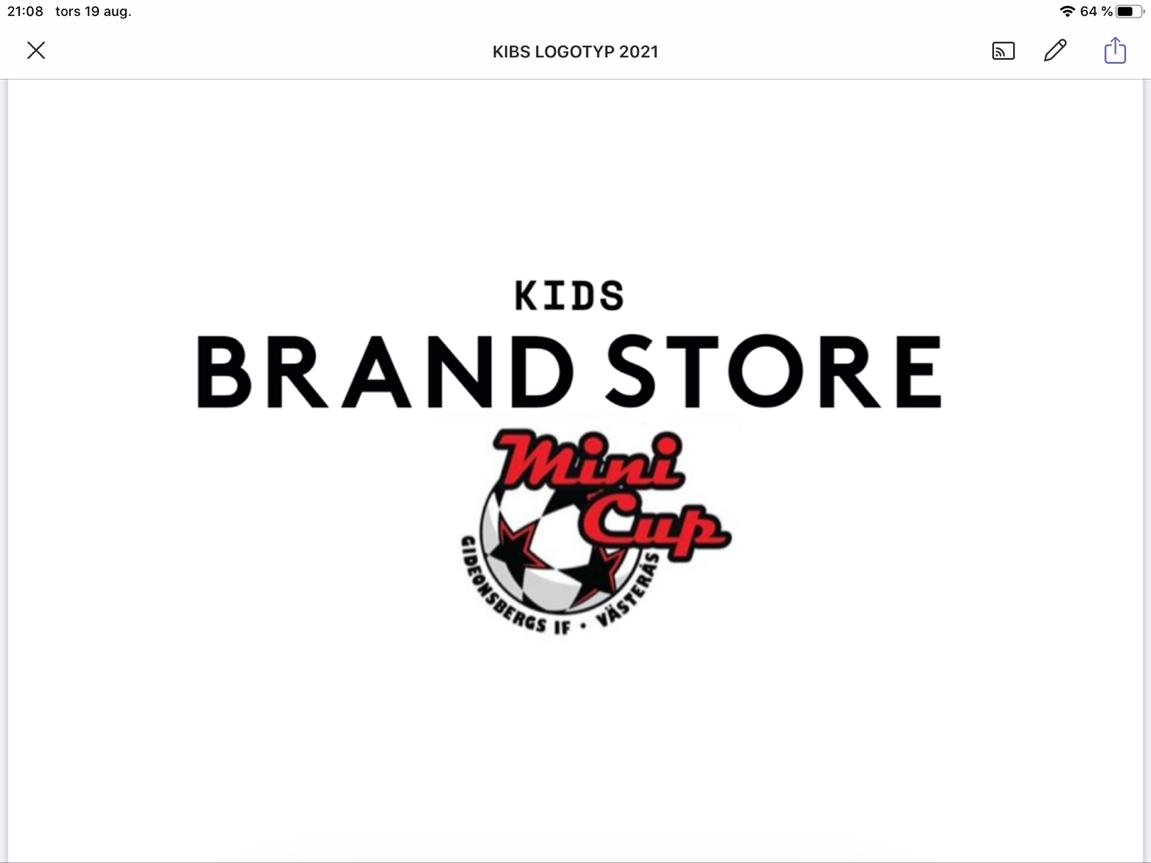 Nu är det inte långt kvar innan årets upplaga av Kidsbrandstore Minicup går av stapeln. Förra året blev cupen precis som mycket annat inställd. Detta år ser vi därför extra mycket fram emot att kunna arrangera cupen  då många barn födda främst 2014 och 2015 ännu inte kunnat genomföra någon form av matchspel.Årets upplaga blir både lik och olik det arrangemang vi som arrangörer och ni som deltagande lag är vana vid, om ni deltagit tidigare år. Nytt för i år är att cupen spelas i spelformerna 3 mot 3, samt 5 mot 5.Cupledningen har arbetat hårt för att skapa ett arrangemang som uppfyller de lagar och krav som finns för tillställningar av detta slag enligt den tillfälliga pandemilagen, rådande restriktioner samt övriga förhållningsregler.Då cupen räknas som allmän sammankomst eller offentlig tillställning gäller följande under cupdagen.Spelplanerna delas upp i tre olika sektioner, sektion A, B och C. Varje sektion har sin egen entré och utgång.A - F12, F13 och P12, P13 B - F14 och P14C - F15 och P15För att säkra att vi följer lagar och restriktioner gällande antalet deltagare som samtidigt får besöka en allmän sammankomst behöver vi begränsa publikantalet inom respektive sektion. Max 2 besökare per spelande barn gäller för alla sektionerSpel på sektion A kommer att delas upp i ett förmiddagspass och ett eftermiddagspass. Spelare, ledare och besökare som vistas på sektion A under förmiddagen måste lämna området efter avslutat spel för att lämna plats åt nya spelare och besökare under eftermiddagspasset.Alla spelare och besökare håller sig inom den angivna spelsektionen under hela cupdagen. Inga förflyttningar mellan olika sektioner är tillåtna. Besökare som har barn födda olika årgångar kommer tyvärr inte att kunna se matcher som spelas på olika sektioner detta år.Inköp i kiosk samt toalettbesök sker inom den angivna sektionen.Vi rekommenderar att varje lag har med handdesinfektion till det egna laget och använder denna före och efter spelad match. Handdesinfektion kommer att finnas på toaletterna, vid kioskerna samt på utvalda ställen i respektive sektion.Deltagare, ledare eller besökare stannar hemma vid sjukdom eller symptom på sjukdom.     Så minskar du smittspridninghttps://www.folkhalsomyndigheten.se/smittskydd-beredskap/utbrott/aktuella-utbrott/covid-19/skydda-dig-och-andra/rekommendationer-for-att-minska-spridningen-av-covid-19/Mer info gällande spelschema, plankarta, info kring parkering samt spelarförteckning kommer via mail under v.34 samt publiceras på:https://www.laget.se/KidsBrandStoreMinicup/Precis som tidigare år arrangeras denna cup för att få se glädjen hos barn som älskar att spela fotboll. I år känner vi ifrån cupledningens håll att vi mer än någonsin vill att våra barn ska få skapa härliga fotbollsminnen. För att detta ska bli möjligt vill vi be er att verkligen följa ovanstående punkter så att vi alla tillsamman kan njuta av att se våra barn på fotbollsplanerna.Vänliga hälsningarCupledningen för Kidsbrandstore minicup 2021       OBS!       Följande gäller utifrån att pandemilagstiftningen inte har förändrats innan cupdagen. 